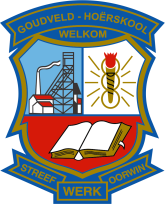 MINUTES OF POST-EVALUATION MEETINGConfirm the members of the DSC:  Discussion of how the  class observation was experienced:Detail discussion of raw scores and determination of final scores (attach)4 .  Detail discussion of evidence for PS outside the classroom to determine the final scoreAny other bussines for discussion:Signatures:Name of  school:Name of  educator: Date of meeting:Name of immediate senior:Name of peer:CommentsComments________________________________________________________________________________________________________________________________________________________________________________________________________________________________________________CommentsComments________________________________________________________________________________________________________________________________________________________________________________________________________________________________________________CommentsComments________________________________________________________________________________________________________________________________________________________________________________________________________________________________________________EducatorDatePeerDateSupervisorDate